Au sommaire :Mot du présidentPoint Fé2A (en présence de la Fé2A)Point ski 2022 (en présence des cm ski 2022)Point ski remboursements/TrésoreriePoint cellule CommunicationPoint cellule CohésionPoint cellule Ressources Point cellule RIPoint cellule Culture et SportPoint cellule SGSPoint cellule ReprezPoint cellule Environnement Programmation AG de fin de mandatWEM WEI Temps libre	Liste des membres du bureau présents à ce CA :-Honorine Béduneau-Kyrian Pasquini-Victor Larsonnier-Alex Alibekov-Noah Solomon -Jeanne Trely-Marco Dei Rossi-Alice Bouyer-Agathe Hersan-Léa Cherré-Paul Houtin-Maelys Perrard-Mathilde Crasnier-Matthieu Gerbier
-Marlène Lecherbonnier-Pablo Poulain-Lucas Mainguy	Liste des Représentantes de promotions (P2) présentes :-Alix Bonsergent-Coline ThieryMot du présidentSéances de Sophrologie : cela s’essouffle un peu, il faut relancer la communication sur le sujet pour intéresser les D4, ainsi que les étudiants oubliant l’existence des séances.ANEMF : abordé par VictorCongrès angevin 2022 : orga relancée, par des membres du bureau ainsi que d’autres personnesUne réunion a déjà eu lieu avec Belinda Lescope de l’ANEMF pour discuter de l’organisation d’un tel évènement, la team angevine est toujours motivée pour le moment !Point Fé2A (en présence de la Fé2A)Intervention de Sarah Biche : future présidente de la Fé2A et Vice-présidente actuellement dans le bureau.La Fé2A a plusieurs missions : défendre les intérêts des étudiants ; proposer des formations aux étudiants sur toutes les thématiques ; animer la vie des campus (le seul atelier en présentiel cette année était sur la langue des signes mais les autres années c’est le cas).La Fé2A fournit de l’aide alimentaire aux étudiants ainsi que de l’aide informatique pour les étudiants dans le besoin.Lancement cette année de l’épicerie Agorae sur Angers qui devrait ouvrir en septembre ! Projet national avec la FAGE.
Le mandat de la Fé2A touche à sa fin, et le prochain bureau n’est pas complet, il manque 6 postes dans leur liste candidate, ils auraient notamment besoin d’un VP réseaux.La Fé2A connait bien l’intérêt des étudiants en médecine pour l’associatif.La Fé2A souhaite informer les étudiants sur leurs droits.Ils souhaitent aussi un secrétaire pour leur bureau. Ils veulent également un étudiant en santé car ce serait pour eux un bon moyen de promouvoir la santé.L’ADEMA s’engage à relayer leurs candidatures de réseaux, action déjà en cours sur instagram.Point ski 2022 (en présence des cm ski 2022)Pour les dates : finalement c’est un peu complexe.On partirait au ski du 29 janvier au 5 février, avec les stages qui finiraient le 9 février et les partiels le 10 février.Les représentants de promotions ont fait un sondage aux P2 pour demander s’ils étaient ok pour déplacer les partiels, et la promotion des P2 est bien en faveur de déplacer les dates des partiels avec 94% de réponses positives sur 141 réponses au sondage.L’année dernière la programmation du ski était complexe avec la scolarité et nous les avions informé de se problème afin d’éviter qu’il se reproduise.Donc le problème actuel est qu’on a peur actuellement que la scolarité ne décale pas les examens.Kyrian Pasquini, président de l’association, a envoyé un mail à la scolarité suite à la validation du ski 2022 par le Pr Lerolle et par le Pr Anweiller, pour expliquer que la scolarité n’a pas pris en compte le fait de mettre les examens avant le ski.On attendra donc les retours de ce mail.Point ski 2021 remboursements/TrésorerieTous les chèques ont été distribués. L’association ne coule pas !Rendez-vous pris avec la BNP pour régler le sujet des remboursements des places de gala.Théo Fontaine a restitué des fonds d’une tombola organisée pour la CCE l’année dernière : 140€.Pour les fonds de la COMA, Honorine essaiera de faire avancer le sujet aussi. Plus d’infos bientôt.La banque a tous les documents en sa possession, on va attendre pour récupérer rapidement l’argent.Le deuxième compte ouvert au crédit populaire est un sujet plus complexe, on va relancer les démarches administratives mais le fait qu’on n’ait pas d’autre compte via l’ADEMA actuellement dans cette banque ne nous facilite pas la tâche.Point cellule CommunicationSouscription a un programme qui nous offre plein d’avantages : SolidaTech.Projet de refaire une banderole de l’ADEMA en cours. Il faudra tout de même récupérer l’ancienne banderole pour l’afficher dans le bureau.Teaser du lancement des candidatures des postes du prochain bureau de l’ADEMA montré au bureau actuel, teaser validé !Projet logo santé, le doyen a demandé à Alix Bonsergent de nous questionner pour savoir ou en était le projet : Noah va en reparler avec les autres bureaux des associations santé car le projet avait été un peu mis de côté après qu’on ait contacté en début de mandat les autres associations sans avoir trop d’implications de celles-ci, sachant que nous ne souhaitions pas avoir de monopole pour faire ce logo.Point cellule CohésionEmilie excusée par le vaccin COVID.Concours de blouse, les P2 cohésions sont censés toujours s’occuper de ce projet.La date du WEM pensée fin Juin a été prise par une asso kiné.On ne sait donc pas si on pourra l’organiser.Lerolle soutient le WEM s’il est maintenu, si l’on maintient les gestes barrières.Lancement bientôt du cahier des charges du WEC 2021 à Golden le tour opérateur.Pour le prochain WEM, on verra au prochain CA si c’est réalisable, même si le bureau a peu d’espoirs désormais.Il est toujours possible en fin d’année le dernier week end de juin d’organiser( si sanitairement c’est réalisable) des olympiades de l’ADEMA en post partiels, avec les masques gardés pendant les activités proposées par l’association, et pas d’alcool distribué aux participants par l’association.Point cellule Ressources Lancement du partenariat avec Appel médical en juin.Subvention du montant de 500€ au lieu de 300€ suite aux négociations !La communication va être lancée bientôt.Commande des stéthoscopes/marteaux réflexes relancée bientôt vers juin.La cellule ressources attend les prochains évènements pour se remettre activement au travail.Gouter des exams des D2 mardi prochain, il faudra donc du monde lundi soir pour mettre des gouters aux places des D2 dans l’amphithéatre (Equipe présente : Agathe Hersan, Paul Houtin, Marlène Lecherbonnier, Mathieu Gerbier, Lucas Mainguy, et visite présidentielle de Kyrian Pasquini).Budget total dépensé : 69,58€ pour 111 étudiants en D2.Appel médical finance cette action !Pour les examens des P2/D1 qui sont en même temps que nous, on sera en difficulté pour mettre des gouters aux 2 promos.Alex pense qu’on pourra avoir une équipe de personnes motivées.Noah a prévu un petit mot qu’on pourra mettre à chaque place en même temps que les gouters, malheureusement ce mot n’a pas été utilisé pour le gouter des D2, il pourra l’être au gouter des P2/D1 si des volontaires se proposent pour l’organiser.La boutique a eu quelques commandes, mais il faudrait refaire une petite communication pour la dynamiser.Idée de faire un patch : « ah batard t’es en médecine ! », discussion sur les terme employé qui peuvent être vulgaire, intérêt d’avoir l’avis du CS.Communication à refaire pour les personnes qui ont commandé sur la boutique !
Point cellule RILancement des inscriptions pour le SCOPE 2022.Lancement de conférences de l’ADEMA.Prochaine conférence le 25 mai à 15h30 jusqu’à 18h30, 50 personnes en présentiel à la fac.Communication à refaire pour les P2/D1.Possibilité de lancer en visioconférence la diffusion de la conférence.Chambres d’hôtel réservées pour les intervenants.Point cellule Culture et SportDes gens sont motivés pour faire des groupes de course à pied.La communication pour relancer ça serait intéressante.Demande de la part de Kyrian de relancer des actions de la cellule, même si la crise rend difficile les choses ! Plein de projets intéressants pourrait être fait notamment en relayant des infos culturels plus régulièrement, en faisant des critiques de livres, films, musiques, …Idée intéressante et débat avec le bureau pour trouver un format qui pourrait intéresser. Au final la cellule va proposer des post facebook sur la page « culture toi » qui comporteront 2/3 films suivis d’une critique qu’un étudiant à fait, Marco et Alex se proposent de rédiger les premières. La section commentaire sera laissée libre afin de que d’autres étudiants apportent leur avis sur les films et essayer de créer un « mini débat ».Le rôle des VP serait de récolter les critiques, de gérer les publications et de motiver des gens à en faire ! Point cellule SGSPlasmarathon : petite soirée sur teams pour la remise des prix, les VP iront ainsi que des gens qui ont donné leur plasma : le 17 maiCarillon : réunion avec la mairie : ils sont chauds pour le projet et veulent aider le projet à avancer, ils vont donc être mis en relation avec les associations localesPour les maraudes, ils vont se joindre aux équipes de la croix rouge et du secours catholique pour faire de la communication sur le sujetPour l’instant une équipe de 6 dont 5 P2 est constituée, il faudra peut-être l’année prochaine plus de personnes pour démarcher les personnes dans le besoin.On a 13 commerces dans le carillon actuellement.MCC : samedi 12 juin journée triathlon Cagnote actuelle de 650€ et 200€ d’un chèque d’un donneur anonyme.Très peu d’inscrits actuellement, il y a eu un souci de communication au moment de la sortie de l’évènement.L’évènement est sorti au niveau des pharmas aussi pour remplir les places non prisesCorrespondance personnes âgées : 2 ehpad actuellement : 5/6 étudiants avec 1 résident chacun, ils s’arrangent avec les responsables pour qu’ils s’envoient des lettresRencontre avec l’ehpad de saint martin récemment pour faire un petit tournoi entre les résidents et les étudiants en extérieur avec gouter à la fin ou des jeux en intérieur avec gouter à la finProchainement rencontre avec l’ehpad de Saint Charles.HDN : pas en présentiel cette année, l’année prochaine cela devrait avoir lieu du 6 au 10 décembre 2021Point cellule ReprésentationAu niveau national : -sondage : réponses des étudiants angevins, qui ont approuvé Octobre comme date idéale des EDN-groupe de travail sur l’accès aux soins-les 20 et 27 juin prochain, élections régionales, volonté de mettre en valeur la voie des étudiants pour porter le projet, avec principe de neutralité absolue donc en contactant toutes les cellules politiques se présentant.Vidéo tournée avec le collège des enseignants d’urologieProjet validé par le bureau de l’association ! Ne pas hésiter à se renseigner pour candidater à l’ANEMF, cela n’engage à rien !Point cellule Environnement Bonne nouvelle : AG du RefeddL’asso à été réélue association membre du Refedd pour 2 ans.Publications du dimanche qui continuent.Publications sur insta aussi.Clean Walk : les anciennes gourdes de l’Adema seront données en tirage au sort pour les participants de la prochaine clean walk qui aura lieu le 26 mai !Sensibilisation dans les écoles : Projet qui a couté 50€Public ciblé : grandes sections/moyennes sectionsLe projet a eu lieu après le CA et s’est à priori très bien passé, il y aura une deuxième après-midi le 18/05 on aura plus de retours au prochain CA ! Rencontre avec la nouvelle VP environnement de l’ACEPA : Organisation d’une conférence avec, ainsi que CyclaMed, une grande entreprise qui s’occupe de recycler les médicaments.Une étudiante en médecine, cliente à la BNP et qui va retirer son compte de chez eux car c’est une banque polluante étant donné qu’elle finance des projets très polluants.Elle veut savoir s’il y a moyen de changer les choses, et à informer l’ADEMA des investissements polluant de la banque. Nous pourrions réfléchir à des démarches afin de leur en parler, discuter avec eux sans pour autant directement retirer notre partenariat qui est tout de même une source importante de fond pour nous.Idée d’écrire un mail à Bertille VP Écologie de l’ANEMF car la BNP est un partenaire national pour voir s’il y a possibilité de modifier les choses, peut-être de monter un groupe de travail apporter des propositions à la banque !Est-ce possible de demander à ce que l’argent des étudiants en médecine ne soit investi que dans des projets éco responsables ?Programmation AG de fin de mandatMotions : Quand aura lieu l’assemblée de fin de mandat et donc la transmission du bureau de l’ADEMA : La motion est adoptée à hauteur de 57,1% des voies.La transmission du bureau de l’ADEMA se fera dans son intégralité en septembre prochain, avec un lancement des candidatures de piou à partir de maintenant, afin de former tous les candidats potentiels jusqu’à la rentrée afin qu’ils soient prêts au moment de leur élection à prendre leurs fonctions.WEM Abordé lors du tour de la cellule Cohésion et Event.WEI Abordé lors du tour de la cellule Cohésion et Event.Temps libreBanderole actuelle de l’ADEMA : message de Kyrian envoyé à Robin, sans réponse, mais vu.. Relance faite !Fait par Lucas Mainguy, le 17/05/2021 à Angers (49).Président(e) de l’association					Secrétaire général de l’associationKyrian Pasquini							Lucas MAINGUY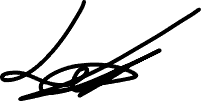 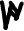 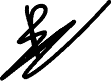 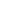 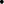 Ne prennent pas part au voteAbstentionProchaine AG le 10 juin 2021AG de rentrée en septembre 2021Total0271221